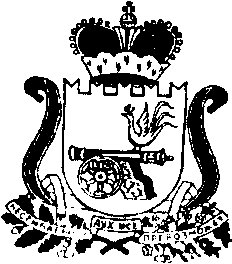 АДМИНИСТРАЦИЯ   МУНИЦИПАЛЬНОГО ОБРАЗОВАНИЯ«КАРДЫМОВСКИЙ РАЙОН» СМОЛЕНСКОЙ ОБЛАСТИПОСТАНОВЛЕНИЕот ___.___. 2015   № О внесении изменений в муниципальную программу«Развитие культуры, спорта и туризма на территории муниципального образования «Кардымовский район» Смоленской области» на 2014-2020 годыВ соответствии со статьей 179,179.3 Бюджетного кодекса Российской Федерации, руководствуясь Федеральным законом от 06.10.2003 № 131-ФЗ "Об общих принципах организации местного самоуправления в Российской Федерации", в соответствии с постановлением Администрации муниципального образования «Кардымовский район» Смоленской областиот 02.08.2013 г № 0502 «Об утверждении порядка принятия решений о разработке муниципальных программ, их формирования и реализации в муниципальном образовании «Кардымовский район» Смоленской области»Администрация муниципального образования «Кардымовский район» Смоленской областип о с т а н о в л я е т:1. Внести в муниципальную программу«Развитие культуры, спорта и туризма на территории муниципального образования «Кардымовский район» Смоленской области» на 2014-2020 годы, утвержденную  постановлением Администрации муниципального образования «Кардымовский район» Смоленской области от 11.03.2015 № 00124 следующие изменения:1.1. В паспорте программы позицию «Перечень подпрограмм» изложить в следующей редакции:1.2. В паспорте программы позицию«Источники и объемы финансирования Программы» изложить в следующей редакции:1.3. Раздел 4 изложить в следующей редакции:Общий объем финансирования   муниципальной программы  «Развитие культуры, спорта и туризма на территории   муниципального образования «Кардымовский район» Смоленской области» на 2014-2020 г.г.  составляет 184 330 823,62 рублей, из них:- за счет средств районного бюджета –   178 233 493,0 рублей,-  областного бюджета -  1 534 628,62 рублей;-  федерального бюджета – 4 562 702,0 рублей;в том числе по годам:- 2014 год –  30 181 856,62 рублей, из них: - за счет средств районного бюджета – 24 577 228,0  рублей, - областного бюджета – 1 054 628,62  рублей;- федерального бюджета – 4 550 000,0 рублей;- 2015 год –  26 625 808,0 рублей, из них: -  за счетсредств районного бюджета – 26 461 580,0 рублей,-областного бюджета – 160 000,0 рублей,- федерального бюджета – 4 228,0 рублей;- 2016 год – 24 747  174,0 рублей, из них:-  за счетсредств районного бюджета – 24 582 937,0 рублей,- областного бюджета – 160 000,0 рублей,- федерального бюджета – 4 237,0 рублей;- 2017 год – 25 847 174,0 рублей, из них:-  за счетсредств районного бюджета – 25 682 937,0 рублей,-областного бюджета – 160 000,0 рублей,- федерального бюджета – 4 237,0 рублей;- 2018 год – 25 642 937,0 рублей, из них:-  за счет средств районного бюджета – 25 642 937,0 рублей,  -  областного бюджета -  0 рублей;-  федерального бюджета – 0 рублей;- 2019 год – 25 8642 937,0  рублей, из них: - за счет средств районного бюджета – 25 642 937,0 рублей,-  областного бюджета -  0 рублей;-  федерального бюджета – 0 рублей;- 2020 год – 25 642 937,0  рублей, из них:-  за счет средств районного бюджета – 25 642 937,0 рублей, -  областного бюджета -  0 рублей;-  федерального бюджета – 0 рублей.Объемы финансирования мероприятий Программы за счет средств бюджета муниципального образования «Кардымовский район» Смоленской области ежегодно подлежат уточнению в установленном порядке при формировании проекта бюджета муниципального образования «Кардымовский  район» на соответствующий год».1.4. В приложении 1 к Программе в паспорте Подпрограммы «Культурно-досуговая деятельность» пункт «Объемы и источники финансирования подпрограммы» изложить в следующей редакции:1.5. Раздел 4 «Обоснование ресурсного обеспечения подпрограммы» изложить в следующей редакции:Общий объем финансирования подпрограммы составит:  83 993 054,0 рублей;в т.ч. за счет средств районного бюджета –79 543 054,0  рублей, - областного бюджета – 0 рублей,федерального бюджета – 4 450 000,0  рублей.По годам объем финансирования будет следующим:- 2014 год – 16 311 454,0 рублей,за счет средств районного бюджета –11 861 454,0  рублей, из них:- областного бюджета – 0 рублей,- федерального бюджета – 4 450 000,0  рублей;- 2015 год – 12 006 100,0 рублей, из них:- за счет средств районного бюджета – 12 006 100,0  рублей,  - 2016 год −  10 279  100,0  рублей, из них:- за счет средств районного бюджета – 10 279 100,0  рублей,-  областного бюджета -  0 рублей,-  федерального бюджета – 0 рублей. - 2017 год – 11 379 100,0  рублей, из них:- за счет средств районного бюджета – 11 379 100,0  рублей,-  областного бюджета -  0 рублей,-  федерального бюджета – 0 рублей. - 2018 год -11 339 100,0  рублей, из них:- за счет средств районного бюджета – 11 339 100,0  рублей, -  областного бюджета -  0 рублей,-  федерального бюджета – 0 рублей.- 2019 год – 11 339 100,0   рублей, из них:- за счет средств районного бюджета – 11 339 100,0  рублей,-  областного бюджета -  0 рублей,-  федерального бюджета – 0 рублей. - 2020 год -11 339 100,0    рублей, из них:- за счет средств районного бюджета – 11 339 100,0  рублей-  областного бюджета -  0 рублей,-  федерального бюджета – 0 рублей.МБУК «ЦКС»Общий объем финансирования составит  81 211 054,0 рублей, из них:- за счет средств районного бюджета –76 761 054,0  рублей, - областного бюджета – 0 рублей,- федерального бюджета – 4 450 000,0  рублей. В том числе по годам:- 2014 год – 15 929 454,0 рублей, из них:- за счет средств районного бюджета –11 479 454,0 рублей,- областного бюджета – 0 рублей, федерального бюджета – 4 450 000,0  рублей; - 2015 год –  11 606 100,0 рублей, из них:- за счет средств районного бюджета – 11 606 100,0  рублей,-  областного бюджета -  0 рублей,-  федерального бюджета – 0 рублей.  - 2016 год – 9 879 100,0   рублей, из них:- за счет средств районного бюджета – 11 584 100,0  рублей, -  областного бюджета -  0 рублей,-  федерального бюджета – 0 рублей.- 2017 год –  10 979 100,0рублей, из них:- за счет средств районного бюджета – 10 979 100,0  рублей,-  областного бюджета -  0 рублей,-  федерального бюджета – 0 рублей.- 2018 год – 10 939 100,0 рублей, из них:- за счет средств районного бюджета – 10 939 100,0  рублей, -  областного бюджета -  0 рублей,-  федерального бюджета – 0 рублей.- 2019 год – 10 939 100,0 рублей, из них:- за счет средств районного бюджета – 10 939 100,0  рублей,-  областного бюджета -  0 рублей,-  федерального бюджета – 0 рублей. - 2020 год – 10 939 100,0 рублей, из них- за счет средств районного бюджета – 10 939 100,0  рублей,-  областного бюджета -  0 рублей,-  федерального бюджета – 0 рублей.МАУ  ЦАО «КАР-дымово»Общий объем финансирования   составит 2 782 000,0 рублей, из них:- за счет средств районного бюджета – 2 782 000,0  рублей, По годам объем финансирования будет следующим:- 2014 год – 382 000,0 рублей, из них:- за счет средств районного бюджета – 382 000,0  рублей,-  областного бюджета -  0 рублей,-  федерального бюджета – 0 рублей. - 2015 год – 400 000,0  рублей, из них:- за счет средств районного бюджета – 400 000,0  рублей, -  областного бюджета -  0 рублей,-  федерального бюджета – 0 рублей.- 2016 год − 400 000,0  рублей, из них:- за счет средств районного бюджета – 400 000,0  рублей,-  областного бюджета -  0 рублей,-  федерального бюджета – 0 рублей. - 2017 год- 400 000,0 рублей, из них:- за счет средств районного бюджета – 400 000,0  рублей,-  областного бюджета -  0 рублей,-  федерального бюджета – 0 рублей.- 2018 год- 400 000,0 рублей, из них:- за счет средств районного бюджета – 400 000,0  рублей, -  областного бюджета -  0 рублей,-  федерального бюджета – 0 рублей.- 2019 год- 400 000,0 рублей, из них:- за счет средств районного бюджета – 400 000,0  рублей, -  областного бюджета -  0 рублей,-  федерального бюджета – 0 рублей.- 2020 год- 400 000,0 рублей, из них:- за счет средств районного бюджета – 400 000,0  рублей,-  областного бюджета -  0 рублей,-  федерального бюджета – 0 рублей. Объемы финансирования мероприятий подпрограммы за счет средств бюджета муниципального образования «Кардымовский район» Смоленской области ежегодно подлежат уточнению в установленном порядке при формировании проекта бюджета муниципального образования «Кардымовский район» Смоленской области на соответствующий год.»1.6. Приложение Подпрограммы «Культурно-досуговая деятельность» «Перечень программных мероприятий Подпрограммы «Культурно-досуговая деятельность» изложить в следующей редакции:1.7. В приложении 2 к Программе в паспорте Подпрограммы «Развитие библиотечного обслуживания» пункт «Объемы и источники финансирования подпрограммы» изложить в следующей редакции:1.8.  Раздел 4 «Обоснование ресурсного обеспечения подпрограммы» изложить в следующей редакции:           Общий объем финансирования подпрограммы составит:  29 128 254,0 рублей, из них:-  за счет средств районного бюджета –29 015 552,0  рублей, - областного бюджета – 0 рублей,- федерального бюджета – 112 702,0  рублей.По годам объем финансирования будет следующим:- 2014 год – 4 241 730,0  рублей, из них:- за счет средств районного бюджета –4 141 730,0  рублей, - областного бюджета – 0 рублей,- федерального бюджета – 100 000,0  рублей.- 2015 год – 4 151 365,0  рублей, из них:- за счет средств районного бюджета – 4 147 137,0 рублей,- областного бюджета – 0 рублей,-  федерального бюджета – 4 228,0  рублей.- 2016 год −4 149 574,0   рублей, из них:- за счет средств районного бюджета – 4 145 337,0 рублей, - областного бюджета – 0 рублей,-  федерального бюджета – 4 237,0  рублей.- 2017 год – 4 149 574,0 рублей, из них:-  за счет средств районного бюджета – 4 145 337,0 рублей, - областного бюджета – 0 рублей,- федерального бюджета – 4 237,0  рублей,- 2018 год – 4 145 337,0 рублей, из них:-  за счет средств районного бюджета – 4 145 337,0 рублей, -  областного бюджета – 0 рублей,- федерального бюджета – 0  рублей,- 2019 год – 4 145 337,0 рублей, из них:-  за счет средств районного бюджета – 4 145 337,0 рублей,-  областного бюджета – 0 рублей,- федерального бюджета – 0  рублей,- 2020 год - 4 145 337,0 рублей, из них:-  за счет средств районного бюджета – 4 145 337,0 рублей, -  областного бюджета – 0 рублей,- федерального бюджета – 0  рублей	          Объемы финансирования мероприятий подпрограммы за счет средств бюджета муниципального образования «Кардымовский  район» Смоленской области ежегодно подлежат уточнению в установленном порядке при формировании проекта бюджета муниципального образования «Кардымовский  район» Смоленской области на соответствующий год.»1.9. Приложение Подпрограммы «Развитие библиотечного обслуживания» «Перечень программных мероприятий Подпрограммы «Развитие библиотечного обслуживания» изложить в следующей редакции:1.8.   В приложении 3 к Программе в паспорте Подпрограммы «Развитие музейной деятельности» пункт «Объемы и источники финансирования подпрограммы» изложить в следующей редакции:1.9.  Раздел 4 «Обоснование ресурсного обеспечения подпрограммы» изложить в следующей редакции:          Общий объем финансирования подпрограммы составит: 7 229 139,0  рублей, из них:-  за счет средств районного бюджета – 7 229 139,0 рублей, - областного бюджета – 0 рублей,-  федерального бюджета – 0  рублей,По годам объем финансирования будет следующим:- 2014 год – 905 089,0 рублей, из них:-  за счет средств районного бюджета – 905 089,0 рублей, - областного бюджета – 0 рублей,-  федерального бюджета – 0  рублей,- 2015 год –  1 049 550,0 рублей, из них:-  за счет средств районного бюджета – 1 049 550,0 рублей, - областного бюджета – 0 рублей,-  федерального бюджета – 0  рублей,- 2016 год − 1 054 900,0 рублей, из них:-  за счет средств районного бюджета – 1 054 900,0 рублей, - областного бюджета – 0 рублей,-  федерального бюджета – 0  рублей,- 2017 год - 1 054 900,0 рублей, из них:-  за счет средств районного бюджета – 1 054 900,0 рублей, - областного бюджета – 0 рублей,-  федерального бюджета – 0  рублей,- 2018 год – 1 054 900,0 рублей, из них:-  за счет средств районного бюджета – 1 054 900,0 рублей,- областного бюджета – 0 рублей,-  федерального бюджета – 0  рублей,- 2019 год – 1 054 900,0 рублей, из них:-  за счет средств районного бюджета – 1 054 900,0 рублей, - областного бюджета – 0 рублей,-  федерального бюджета – 0  рублей,- 2020 год - 1 054 900,0 рублей, из них:-  за счет средств районного бюджета – 1 054 900,0 рублей, - областного бюджета – 0 рублей,-  федерального бюджета – 0  рублей.Объемы финансирования мероприятий подпрограммы за счет средств бюджета муниципального образования  «Кардымовский  район» Смоленской области ежегодно подлежат уточнению в установленном порядке при формировании проекта бюджета муниципального образования «Кардымовский  район» Смоленской области на соответствующий год.»1.10. Приложение Подпрограммы «Развитие музейной деятельности» «Перечень программных мероприятий Подпрограммы «Развитие музейной деятельности» изложить в следующей редакции:1.11.   В приложении 4 к Программе в паспорте Подпрограммы «Развитие дополнительного образования в сфере культуры и искусства» пункт «Объемы и источники финансирования подпрограммы» изложить в следующей редакции:1.12.  Раздел 4 «Обоснование ресурсного обеспечения подпрограммы» изложить в следующей редакции:      Общий объем финансирования подпрограммы составит: 26 379 039,0 рублей, из них: -  за счет средств районного бюджета – 26 379 039,0 рублей, - областного бюджета – 0 рублей,-  федерального бюджета – 0  рублей,По годам объем финансирования будет следующим:- 2014 год – 3 367 819,0  рублей, из них: -  за счет средств районного бюджета – 3 367 819,0 рублей, - областного бюджета – 0 рублей,-  федерального бюджета – 0  рублей,- 2015 год – 3 820 220,0 рублей, из них: -  за счет средств районного бюджета – 3 820 220,0 рублей, - областного бюджета – 0 рублей,-  федерального бюджета – 0  рублей, - 2016 год −3 838 200,0   рублей, из них: -  за счет средств районного бюджета – 3 838 200,0 рублей, - областного бюджета – 0 рублей,-  федерального бюджета – 0  рублей,- 2017 год – 3 838 200,0 рублей, из них: -  за счет средств районного бюджета – 3 838 200,0 рублей, - областного бюджета – 0 рублей,-  федерального бюджета – 0  рублей,- 2018 год –  3 838 200,0 рублей, из них: -  за счет средств районного бюджета – 3 838 200,0 рублей, - областного бюджета – 0 рублей,-  федерального бюджета – 0  рублей,- 2019 год – 3 838 200,0 рублей, из них: -  за счет средств районного бюджета – 3 838 200,0 рублей, - областного бюджета – 0 рублей,-  федерального бюджета – 0  рублей,- 2020 год - 3 838 200,0 рублей, из них: -  за счет средств районного бюджета – 3 838 200,0 рублей, - областного бюджета – 0 рублей,-  федерального бюджета – 0  рублей                          Объемы финансирования мероприятий подпрограммы за счет средств бюджета муниципального образования «Кардымовский  район» Смоленской области ежегодно подлежат уточнению в установленном порядке при формировании проекта бюджета муниципального образования «Кардымовский  район» Смоленской области на соответствующий год.»1.13. Приложение Подпрограммы «Развитие дополнительного образования в сфере культуры и искусства» «Перечень программных мероприятий Подпрограммы «Развитие дополнительного образования в сфере культуры и искусства » изложить в следующей редакции:1.14. Приложение Подпрограммы «Развитие внутреннего и въездного туризма на территории муниципального образования «Кардымовский район» Смоленской области» «Перечень программных мероприятий Подпрограммы «Развитие внутреннего и въездного туризма на территории муниципального образования «Кардымовский район» Смоленской области» изложить в следующей редакции:1.15. В приложении 8 к Программе в паспорте Подпрограммы «Организация деятельности муниципального казенного учреждения «Централизованная бухгалтерия учреждений культуры» муниципального образования «Кардымовский район» Смоленской области» пункт «Объемы и источники финансирования подпрограммы» изложить в следующей редакции:1.16.  Раздел 4 «Обоснование ресурсного обеспечения подпрограммы» изложить в следующей редакции:  Общий объем финансирования подпрограммы составит: 26 201 136,0 рублей,  из них:- за счет средств районного бюджета –26 201 136,0 рублей,-  областного бюджета – 0 рублей, -  федерального бюджета - 0 рублейПо годам объем финансирования будет следующим:- 2014 год – 2 953 136,0 рублей, из них:- за счет средств районного бюджета –2 953 136,0 рублей,-  областного бюджета – 0 рублей, -  федерального бюджета - 0 рублей- 2015 год –  3 893 000,0  рублей, из них:- за счет средств районного бюджета –3 893 000,0 рублей,-  областного бюджета – 0 рублей, -  федерального бюджета - 0 рублей- 2016 год – 3 871 000,0  рублей, из них:- за счет средств районного бюджета –3 871 000,0 рублей,-  областного бюджета – 0 рублей, -  федерального бюджета - 0 рублей- 2017 год- 3 871 000,0 рублей, из них:- за счет средств районного бюджета –3 871 000,0 рублей,-  областного бюджета – 0 рублей, -  федерального бюджета - 0 рублей- 2018 год – 3 871 000,0 рублей, из них:- за счет средств районного бюджета –3 871 000,0 рублей,-  областного бюджета – 0 рублей, -  федерального бюджета - 0 рублей- 2019 год –3 871 000,0 рублей, из них:- за счет средств районного бюджета –3 871 000,0 рублей,-  областного бюджета – 0 рублей, -  федерального бюджета - 0 рублей- 2020 год -3 871 000,0 рублей, из них:- за счет средств районного бюджета –3 871 000,0 рублей,-  областного бюджета – 0 рублей, -  федерального бюджета - 0 рублейОбъемы финансирования мероприятий подпрограммы за счет средств бюджета муниципального образования «Кардымовский  район» Смоленской области ежегодно подлежат уточнению в установленном порядке при формировании проекта бюджета муниципального образования «Кардымовский  район» Смоленской области на соответствующий год.»          1.17. Приложение Подпрограммы «Организация деятельности муниципального казенного учреждения «Централизованная бухгалтерия учреждений культуры» муниципального образования «Кардымовский район» Смоленской области» «Перечень программных мероприятий Подпрограммы «Организация деятельности муниципального казенного учреждения «Централизованная бухгалтерия учреждений культуры» муниципального образования «Кардымовский район» Смоленской  области изложить в следующей редакции:         1.18. Включить в Программу приложение 9 - подпрограмму «Энергосбережение и повышение энергетической эффективности в учреждениях культуры на территории муниципального образования «Кардымовский район» Смоленской области» следующего содержания:ПАСПОРТподпрограммы «Энергосбережение и повышение энергетической эффективности в учреждениях культуры на территории муниципального образования «Кардымовский район» Смоленской областиРаздел 1. Содержание проблемы и обоснование необходимости ее решения программно-целевым методомВ настоящее время достаточно остро стоит проблема повышения эффективности энергосбережения топливно-энергетических ресурсов. В связи с резким удорожанием стоимости энергоресурсов значительно увеличилась доля затрат на топливно-энергетические ресурсы в себестоимости продукции и оказании услуг.Существующие тарифы на энергоресурсы, а также нормативные объемыпотребления, учитываемые при заключении договоров с энергосберегающими организациями, не всегда являются экономически обоснованными из-за отсутствия независимого энергоаудита. Результаты выборочных обследований, научные исследования и опыт практического применения современных приборов учета показывают необоснованное завышение платежей энергосберегающими организациями практически по всем видам энергоресурсов.Отсутствие приборного учета не стимулирует применение рациональных методов расходования энергоресурсов. Существующие здания и сооружения, инженерные коммуникации не отвечают современным строительным нормам и правилам энегросбережению. Все это значительно увеличивает долю расходов из бюджета Кардымовского района на содержание учреждений культуры.Хронически недостаточное финансирование комплекса работ по энергосбережению с течением времени значительно усугубляет ситуацию.Решение вышеперечисленных проблем невозможно без комплексного подхода к энергосбережению и реализации мероприятий подпрограммы.Принятый Федеральный закон Российской Федерации от 23 нояборя 2009 г. № 261-ФЗ «Об энергосбережении и о повышении энергетической эффективности и о внесении изменений в отдельные законодательные акты Российской Федерации» должен кардинально изменить ситуацию, создав экономические условия для интенсификации работы по энергосбережению.Раздел 2.  Цель, задачи и целевые показатели подпрограммыЦелью подпрограммы является обеспечение рационального использования энергетических ресурсов в учреждениях культуры за счет реализации мероприятий по энергосбережению и  повышению энергетической эффективности.Для решения цели поставлены следующие задачи:- реализация организационных мероприятий по энергосбережению и повышению энергетической эффективности;-повышение эффективности системы электроснабженияЗначения показателей задач подпрограммы:                   Раздел 3.  Перечень подпрограммных мероприятийПодпрограмма содержит перечень мероприятий, направленных на  повышение эффективности системы электроснабжения. Перечень программных мероприятий указан в приложении  к подпрограмме.Раздел 4. Обоснование ресурсного обеспечения подпрограммыМероприятия подпрограммы реализуются за счет средств районного бюджета.     Общий объем финансирования подпрограммы 150 573,0 рублей, из них:-  за счет средств районного бюджета – 150 573,0 рублей, - областного бюджета – 0 рублей,-  федерального бюджета – 0  рублей,По годам объем финансирования будет следующим:- 2014 год –0   рублей,  из них:-   за счет средств районного бюджета – 0 рублей, - областного бюджета – 0 рублей,- федерального бюджета – 0 рублей; - 2015 год – 150 573,0 рублей, из них:-  за счет средств районного бюджета – 150 573,0 рублей, - областного бюджета – 0 рублей,-  федерального бюджета – 0  рублей,- 2016 год −0   рублей, из них:-  за счет средств районного бюджета – 0 рублей, - областного бюджета – 0 рублей,-  федерального бюджета – 0  рублей,- 2017 год – 0 рублей, из них:-  за счет средств районного бюджета – 0 рублей, - областного бюджета – 0 рублей,-  федерального бюджета – 0  рублей,- 2018 год – 0 рублей, из них:-  за счет средств районного бюджета – 0 рублей, - областного бюджета – 0 рублей,-  федерального бюджета – 0  рублей,- 2019 год – 0 рублей, из них:-  за счет средств районного бюджета – 0 рублей, - областного бюджета – 0 рублей,-  федерального бюджета – 0  рублей,- 2020 год – 0 рублей, из них:-  за счет средств районного бюджета – 0 рублей, - областного бюджета – 0 рублей,-  федерального бюджета – 0  рублей.        Объемы финансирования мероприятий подпрограммы за счет средств бюджета муниципального образования «Кардымовскийрайон» Смоленской области ежегодно подлежат уточнению в установленном порядке при формировании проекта бюджета муниципального образования «Кардымовский район» Смоленской области  на соответствующий год.Раздел 5. Механизм реализации подпрограммы.Механизм реализации подпрограммы – это система скоординированных по срокам и объему финансирования мероприятий, обеспечивающих достижение намеченных результатов.Исполнителем подпрограммы является муниципальное казенное учреждение «Централизованная бухгалтерия учреждений культуры» муниципального образования «Кардымовский район» Смоленской области.     Исполнитель подпрограммы несет ответственность за качественное и своевременное исполнение программных мероприятий, целевое и рациональное использование выделяемых на их реализацию бюджетных средств.Управление подпрограммой осуществляет заказчик Программы.Заказчик Программы:- обеспечивает реализацию подпрограммы и её финансирование;- осуществляет координацию деятельности её исполнителей и участников;- представляет в установленном порядке предложения по уточнению перечня мероприятий подпрограммы на очередной финансовый год;- осуществляет мониторинг результатов реализации мероприятий подпрограммы;- осуществляет формирование аналитической информации о реализации мероприятий подпрограммы;- контролирует целевое и эффективное использование выделенных бюджетных средств;- осуществляет подготовку и предоставление ежегодных отчетов о реализации подпрограммы.Порядок финансирования мероприятий подпрограммы из средств районного бюджета осуществляется путем выделения средств с последующим перечислением исполнителям конкретных мероприятий  в установленном законом порядке.Корректировка подпрограммных мероприятий и их ресурсного обеспечения в ходе реализации подпрограммы осуществляется путем внесения изменений в Программу и оформляется Постановлением Администрации муниципального образования «Кардымовский район» Смоленской области.Контроль за реализацией подпрограммы осуществляется Заместителем Главы  Администрации муниципального образования «Кардымовский район» Смоленской области.Переченьпрограммных мероприятий подпрограммы«Энергосбережение и повышение энергетической эффективности в учреждениях культуры на территории муниципального образования «Кардымовский район» Смоленской области»2. Контроль исполнения настоящего постановления возложить на заместителя Главы Администрации муниципального образования «Кардымовский район» Смоленской области О.В. Склярову.3. Настоящее постановление опубликовать в Кардымовской районной газете «Знамя труда».4. Настоящее  постановление вступает в законную силу со дня его подписания.Перечень подпрограмм-подпрограмма «Культурно-досуговая деятельность»; -подпрограмма «Развитие библиотечного обслуживания»;-подпрограмма «Развитие музейной деятельности»;-подпрограмма «Развитиедополнительного образования в сфере культуры и искусства»;- подпрограмма «Развитие внутреннего и въездного туризма»;- подпрограмма «Развитие физической культуры и спорта»;-подпрограмма «Обеспечение исполнения программы»-подпрограмма «Организация деятельности муниципального казенного учреждения «Централизованная бухгалтерия учреждений культуры»муниципального образования «Кардымовский район» Смоленской области- подпрограмма «Энергосбережение и повышение энергетической эффективности в учреждениях культуры на территории муниципального образования «Кардымовский район» Смоленской областиИсточники и объемы финансирования Программы        Общий объем финансирования   муниципальной программы  «Развитие культуры, спорта и туризма на территории   муниципального образования «Кардымовский район» Смоленской области» на 2014-2020 г.г.  составляет 184 330 823,62 рублей, из них:- за счет средств районного бюджета –   178  233 493,0 рублей,-  областного бюджета -  1 534 628,62 рублей;-  федерального бюджета – 4 562 702,0 рублей;в том числе по годам:- 2014 год –  30 181 856,62 рублей, из них: - за счет средств районного бюджета – 24 577 228,0  рублей, - областного бюджета – 1 054 628,62  рублей;- федерального бюджета – 4 550 000,0 рублей;- 2015 год –  26 625 808,0 рублей, из них: -  за счетсредств районного бюджета – 26 461 580,0 рублей,-областного бюджета – 160 000,0 рублей,- федерального бюджета – 4 228,0 рублей;- 2016 год – 24 747  174,0 рублей, из них:-  за счетсредств районного бюджета – 24 582 937,0 рублей,- областного бюджета – 160 000,0 рублей,- федерального бюджета – 4 237,0 рублей;- 2017 год – 25 847 174,0 рублей, из них:-  за счетсредств районного бюджета – 25 682 937,0 рублей,-областного бюджета – 160 000,0 рублей,- федерального бюджета – 4 237,0 рублей;- 2018 год – 25 642 937,0 рублей, из них:- за счет средств районного бюджета – 25 642 937,0  рублей, -  областного бюджета -  0 рублей;-  федерального бюджета – 0 рублей;- 2019 год – 25 642 937,0  рублей, - из них:- за счет средств районного бюджета – 25 642 937,0  рублей, -  областного бюджета -  0 рублей;-  федерального бюджета – 0 рублей;- 2020 год – 25 642 937,0  рублей, - из них:- за счет средств районного бюджета – 25 642 937,0  рублейОбъемы  и  источники финансирования подпрограммыОбщий объем финансирования подпрограммы составит:  83 993 054,0 рублей;- за счет средств районного бюджета –79 543 054,0  рублей, - областного бюджета – 0 рублей,- федерального бюджета – 4 450 000,0  рублей.По годам объем финансирования будет следующим:- 2014 год – 16 311 454,0 рублей,- за счет средств районного бюджета –11 861 454,0  рублей, - областного бюджета – 0 рублей,- федерального бюджета – 4 450 000,0  рублей.- 2015 год – 12 006 100,0 рублей, из них:- за счет средств районного бюджета – 12 006 100,0  рублей, -   областного бюджета -  0 рублей; -  федерального бюджета – 0 рублей; - 2016 год −  10 279  100,0  рублей, из них:- за счет средств районного бюджета – 10 279 100,0  рублей, -  областного бюджета -  0 рублей; -  федерального бюджета – 0 рублей;- 2017 год – 11 379 100,0  рублей, из них- за счет средств районного бюджета – 11 379 100,0  рублей,-  областного бюджета -  0 рублей; -  федерального бюджета – 0 рублей;- 2018 год -11 339 100,0  рублей, из них- за счет средств районного бюджета – 11 339 100,0  рублей,-  областного бюджета -  0 рублей; -  федерального бюджета – 0 рублей;- 2019 год – 11 339 100,0 рублей, из них- за счет средств районного бюджета – 11 379 100,0  рублей, -  областного бюджета -  0 рублей; -  федерального бюджета – 0 рублей;- 2020 год -11 339 100,0  рублей, из них- за счет средств районного бюджета – 11 379 100,0  рублей, -  областного бюджета -  0 рублей; -  федерального бюджета – 0 рублейМБУК «ЦКС»Общий объем финансирования составит  81 211 054,0 рублей, - за счет средств районного бюджета –76 761 054,0  рублей, - областного бюджета – 0 рублей,- федерального бюджета – 4 450 000,0  рублей. в том числе по годам:- 2014 год – 15 929 454,0  рублей, - за счет средств районного бюджета –11 479 454,0 рублей, - областного бюджета – 0 рублей,- федерального бюджета – 4 450 000,0  рублей- 2015 год –  11 606 100,0 рублей, из них- за счет средств районного бюджета – 11 606 100,0  рублей, -  областного бюджета -  0 рублей; -  федерального бюджета – 0 рублей; - 2016 год – 9 879 100,0   рублей, из них- за счет средств районного бюджета – 9 879 100,0  рублей, -  областного бюджета -  0 рублей; -  федерального бюджета – 0 рублей;- 2017 год –  10 979 100,0 рублей, из них:- за счет средств районного бюджета – 10 979 100,0  рублей,-  областного бюджета -  0 рублей;-  федерального бюджета – 0 рублей;- 2018 год – 10 939 100,0 рублей, из них:- за счет средств районного бюджета – 10 939 100,0  рублей, -  областного бюджета -  0 рублей;-  федерального бюджета – 0 рублей;- 2019 год – 10 939 100,0 рублей, из них:- за счет средств районного бюджета – 10 939 100,0  рублей, -  областного бюджета -  0 рублей;-  федерального бюджета – 0 рублей;- 2020 год – 10 939 100,0 рублей. из них- за счет средств районного бюджета – 10 939 100,0  рублей, -  областного бюджета -  0 рублей; -  федерального бюджета – 0 рублей.МАУ  ЦАО «КАР-дымово»Общий объем финансирования   составит 2 782 000,0 рублей, из них:- за счет средств районного бюджета – 2 782 000,0  рублей, -  областного бюджета -  0 рублей;-  федерального бюджета – 0 рублей. По годам объем финансирования будет следующим:- 2014 год – 382 000,0 рублей, из них:- за счет средств районного бюджета – 382 000,0  рублей, -  областного бюджета -  0 рублей,-  федерального бюджета – 0 рублей;- 2015 год – 400 000,0  рублей, из них:- за счет средств районного бюджета – 400 000,0  рублей, -  областного бюджета -  0 рублей,-  федерального бюджета – 0 рублей;- 2016 год − 400 000,0  рублей, из них:- за счет средств районного бюджета – 400 000,0  рублей, -  областного бюджета -  0 рублей;-  федерального бюджета – 0 рублей;- 2017 год- 400 000,0 рублей, из них:- за счет средств районного бюджета – 400 000,0  рублей, -  областного бюджета -  0 рублей;-  федерального бюджета – 0 рублей;- 2018 год- 400 000,0 рублей, из них:- за счет средств районного бюджета – 400 000,0  рублей,-  областного бюджета -  0 рублей,-  федерального бюджета – 0 рублей;- 2019 год- 400 000,0 рублей, из них:- за счет средств районного бюджета – 400 000,0  рублей,-  областного бюджета -  0 рублей,-  федерального бюджета – 0 рублей;- 2020 год- 400 000,0 рублей, из них:- за счет средств районного бюджета – 400 000,0  рублей, -  областного бюджета -  0 рублей,-  федерального бюджета – 0 рублей.№п/п№п/пНаименованиемероприятияНаименованиемероприятияНаименованиемероприятияСрок реализации(г.г.)Срок реализации(г.г.)Срок реализации(г.г.)ИсполнительОбъем финансирования ( рублей)Объем финансирования ( рублей)Объем финансирования ( рублей)Объем финансирования ( рублей)Объем финансирования ( рублей)Объем финансирования ( рублей)Объем финансирования ( рублей)Объем финансирования ( рублей)Источник финанси-рования№п/п№п/пНаименованиемероприятияНаименованиемероприятияНаименованиемероприятияСрок реализации(г.г.)Срок реализации(г.г.)Срок реализации(г.г.)ИсполнительвВсегов том числе по годамв том числе по годамв том числе по годамв том числе по годамв том числе по годамв том числе по годамв том числе по годамИсточник финанси-рования№п/п№п/пНаименованиемероприятияНаименованиемероприятияНаименованиемероприятияСрок реализации(г.г.)Срок реализации(г.г.)Срок реализации(г.г.)ИсполнительвВсего2014201520162017201820192020Источник финанси-рования113334567Задача 1. Укрепление материально-технической базы учреждений МБУК «ЦКС»Задача 1. Укрепление материально-технической базы учреждений МБУК «ЦКС»Задача 1. Укрепление материально-технической базы учреждений МБУК «ЦКС»Задача 1. Укрепление материально-технической базы учреждений МБУК «ЦКС»Задача 1. Укрепление материально-технической базы учреждений МБУК «ЦКС»Задача 1. Укрепление материально-технической базы учреждений МБУК «ЦКС»Задача 1. Укрепление материально-технической базы учреждений МБУК «ЦКС»Задача 1. Укрепление материально-технической базы учреждений МБУК «ЦКС»Задача 1. Укрепление материально-технической базы учреждений МБУК «ЦКС»Задача 1. Укрепление материально-технической базы учреждений МБУК «ЦКС»Задача 1. Укрепление материально-технической базы учреждений МБУК «ЦКС»Задача 1. Укрепление материально-технической базы учреждений МБУК «ЦКС»Задача 1. Укрепление материально-технической базы учреждений МБУК «ЦКС»Задача 1. Укрепление материально-технической базы учреждений МБУК «ЦКС»Задача 1. Укрепление материально-технической базы учреждений МБУК «ЦКС»Задача 1. Укрепление материально-технической базы учреждений МБУК «ЦКС»Задача 1. Укрепление материально-технической базы учреждений МБУК «ЦКС»Задача 1. Укрепление материально-технической базы учреждений МБУК «ЦКС»11.111.1Приобретение концертных костюмов и обуви для народного хора, народного ансамбля русской песни «Забавушка», для танцевальных коллективовПриобретение концертных костюмов и обуви для народного хора, народного ансамбля русской песни «Забавушка», для танцевальных коллективовПриобретение концертных костюмов и обуви для народного хора, народного ансамбля русской песни «Забавушка», для танцевальных коллективов2014-2020 годы2014-2020 годы2014-2020 годыММБУК «ЦКС»160 000,040 000,040 000,040 0000,040 0000,0000000районный бюджет11.2.11.2.Капитальные ремонты зданий сельских Домов культуры, сельских клубов, спортивно-досугового комплексаКапитальные ремонты зданий сельских Домов культуры, сельских клубов, спортивно-досугового комплексаКапитальные ремонты зданий сельских Домов культуры, сельских клубов, спортивно-досугового комплекса2014-2020 годы2014-2020 годы2014-2020 годыММБУК «ЦКС»20 000,0020 000,00000000000Районный бюджетИтого:в том числе:средства районного бюджетаобластного бюджетафедерального бюджетаИтого:в том числе:средства районного бюджетаобластного бюджетафедерального бюджетаИтого:в том числе:средства районного бюджетаобластного бюджетафедерального бюджета180 000,0180 000,00040 000,040 000,00060000,060 000,00040 000,040 000,00040 000,040 000,000000000000000Задача 2. Повышение объёма и качества культурно-досуговых услугЗадача 2. Повышение объёма и качества культурно-досуговых услугЗадача 2. Повышение объёма и качества культурно-досуговых услугЗадача 2. Повышение объёма и качества культурно-досуговых услугЗадача 2. Повышение объёма и качества культурно-досуговых услугЗадача 2. Повышение объёма и качества культурно-досуговых услугЗадача 2. Повышение объёма и качества культурно-досуговых услугЗадача 2. Повышение объёма и качества культурно-досуговых услугЗадача 2. Повышение объёма и качества культурно-досуговых услугЗадача 2. Повышение объёма и качества культурно-досуговых услугЗадача 2. Повышение объёма и качества культурно-досуговых услугЗадача 2. Повышение объёма и качества культурно-досуговых услугЗадача 2. Повышение объёма и качества культурно-досуговых услугЗадача 2. Повышение объёма и качества культурно-досуговых услугЗадача 2. Повышение объёма и качества культурно-досуговых услугЗадача 2. Повышение объёма и качества культурно-досуговых услугЗадача 2. Повышение объёма и качества культурно-досуговых услугЗадача 2. Повышение объёма и качества культурно-досуговых услуг2.1.2.1.Проведение и участие в областных, районных конкурсах. фестивалях, выставках и т.д.Проведение и участие в областных, районных конкурсах. фестивалях, выставках и т.д.Проведение и участие в областных, районных конкурсах. фестивалях, выставках и т.д.2014-2020годы2014-2020годыМБУК «ЦКС»МБУК «ЦКС»00000000-2.2.2.2.Повышение квалификации клубных работниковПовышение квалификации клубных работниковПовышение квалификации клубных работников2014-2020годы2014-2020годыМБУК «ЦКС»МБУК «ЦКС»2 000,002 000,000000Районный бюджет2.3.2.3.Итого:в том числе:средства районного бюджетаобластного бюджетафедерального бюджетаИтого:в том числе:средства районного бюджетаобластного бюджетафедерального бюджетаИтого:в том числе:средства районного бюджетаобластного бюджетафедерального бюджета2 000,02 000,00000002 000,02 000,00000000000000000000000Задача 3.Обеспечение деятельности учрежденийЗадача 3.Обеспечение деятельности учрежденийЗадача 3.Обеспечение деятельности учрежденийЗадача 3.Обеспечение деятельности учрежденийЗадача 3.Обеспечение деятельности учрежденийЗадача 3.Обеспечение деятельности учрежденийЗадача 3.Обеспечение деятельности учрежденийЗадача 3.Обеспечение деятельности учрежденийЗадача 3.Обеспечение деятельности учрежденийЗадача 3.Обеспечение деятельности учрежденийЗадача 3.Обеспечение деятельности учрежденийЗадача 3.Обеспечение деятельности учрежденийЗадача 3.Обеспечение деятельности учрежденийЗадача 3.Обеспечение деятельности учрежденийЗадача 3.Обеспечение деятельности учрежденийЗадача 3.Обеспечение деятельности учрежденийЗадача 3.Обеспечение деятельности учрежденийЗадача 3.Обеспечение деятельности учреждений3.1. МБУК «Централизованная клубная система»3.1. МБУК «Централизованная клубная система»3.1. МБУК «Централизованная клубная система»3.1. МБУК «Централизованная клубная система»3.1. МБУК «Централизованная клубная система»3.1. МБУК «Централизованная клубная система»3.1. МБУК «Централизованная клубная система»3.1. МБУК «Централизованная клубная система»3.1. МБУК «Централизованная клубная система»3.1. МБУК «Централизованная клубная система»3.1. МБУК «Централизованная клубная система»3.1. МБУК «Централизованная клубная система»3.1. МБУК «Централизованная клубная система»3.1. МБУК «Централизованная клубная система»3.1. МБУК «Централизованная клубная система»3.1. МБУК «Централизованная клубная система»3.1. МБУК «Централизованная клубная система»3.1. МБУК «Централизованная клубная система»33.1.133.1.1Выделение средств на содержание, оплату труда работникам МБУК «ЦКС»Выделение средств на содержание, оплату труда работникам МБУК «ЦКС»2014-2020 годы2014-2020 годы2014-2020 годыМБУК «ЦКС»МБУК «ЦКС»76 579 054,011 439     454,011 544100,09 839,100,0110 99391100,0110  939100,0110  939   100,0110  9391  100,0районный бюджет33.1.233.1.2Межбюджетные трансферты, передаваемые бюджетам муниципальных районов на государственную поддержку муниципальных учреждений культуры, находящихся на территориях сельских поселенийМежбюджетные трансферты, передаваемые бюджетам муниципальных районов на государственную поддержку муниципальных учреждений культуры, находящихся на территориях сельских поселений2014-2020 годы2014-2020 годы2014-2020 годыМБУК «ЦКС»МБУК «ЦКС»100 000,0100 000,00000000000Федеральный бюджет33.1.3.33.1.3.Межбюджетные трансферты, передаваемые бюджетам муниципальных районов на государственную поддержку лучших работников муниципальных учреждений культуры,  находящихся на территориях сельских поселенийМежбюджетные трансферты, передаваемые бюджетам муниципальных районов на государственную поддержку лучших работников муниципальных учреждений культуры,  находящихся на территориях сельских поселений2014-2020 годы2014-2020 годы2014-2020 годыМБУК «ЦКС»МБУК «ЦКС»50 000,050 000,00000000000000Федеральный бюджет33.1.433.1.4Межбюджетный трансферт (грант) комплексного развития региональных и муниципальных учреждений культурыМежбюджетный трансферт (грант) комплексного развития региональных и муниципальных учреждений культуры2014-2020 годы2014-2020 годы2014-2020 годыМБУК «ЦКС»МБУК «ЦКС»4 300 000,04 300000,00000000000Федеральный бюджетИтогов том числе:средства районного бюджетаобластного бюджетафедерального бюджетаИтогов том числе:средства районного бюджетаобластного бюджетафедерального бюджета81 029  054,076 579 054,004 450 000,015 889 454,011 439 454,004 450 000,011 544100,011 544 100,0009 839,100,09 839 100,00010  9390100,010 9391100,00000000110 939100,0110 939100,000110 939100,0110 939100,00010 939100,0110 939100,000Итого по МБУК «ЦКС», в том числе:средства районного бюджетаобластного бюджетафедерального бюджетаИтого по МБУК «ЦКС», в том числе:средства районного бюджетаобластного бюджетафедерального бюджета81 211 054,076 761 054,004 450 000,015 929 454,011 479 454,004 450 000,0111 6061100,0111 6061100,0000009 8791100,09 9 8791100,000010 97999991100,0110 9791100,000000110 9391100,0110 939100,00000000110  939100,01110 939100,000110 939100,010 939100,0003.2. МАУ ЦАО «КАР-дымово»3.2. МАУ ЦАО «КАР-дымово»3.2. МАУ ЦАО «КАР-дымово»3.2. МАУ ЦАО «КАР-дымово»3.2. МАУ ЦАО «КАР-дымово»3.2. МАУ ЦАО «КАР-дымово»3.2. МАУ ЦАО «КАР-дымово»3.2. МАУ ЦАО «КАР-дымово»3.2. МАУ ЦАО «КАР-дымово»3.2. МАУ ЦАО «КАР-дымово»3.2. МАУ ЦАО «КАР-дымово»3.2. МАУ ЦАО «КАР-дымово»3.2. МАУ ЦАО «КАР-дымово»3.2. МАУ ЦАО «КАР-дымово»3.2. МАУ ЦАО «КАР-дымово»3.2. МАУ ЦАО «КАР-дымово»3.2. МАУ ЦАО «КАР-дымово»3.2. МАУ ЦАО «КАР-дымово»33.2.1Выделение средств на содержание, оплату труда работникам МАУ ЦАО «КАР-дымово»Выделение средств на содержание, оплату труда работникам МАУ ЦАО «КАР-дымово»2014-2020 годы2014-2020 годы2014-2020 годыМАУ ЦАО «КАР-дымово»МАУ ЦАО «КАР-дымово»МАУ ЦАО «КАР-дымово»2 782 000,0382 000,0400 000,04400 000,04400 0000,04400 0000,04400 0000,04400 0000,0районный бюджетИтого по МАУ  ЦАО «КАР-дымово», в том числе:средства районного бюджетаобластного бюджетафедерального бюджетаИтого по МАУ  ЦАО «КАР-дымово», в том числе:средства районного бюджетаобластного бюджетафедерального бюджета2 782 000,02 782 000,000382  000,0382 000,000400 000,0400 000,0004400 000,0444000000,000000400 000,0444000000,000000400 000,0444000000,000000400 000,0444000000,000000400 000,044400 0000,00000Всегов том числе: районный бюджетобластной бюджетфедеральный бюджетВсегов том числе: районный бюджетобластной бюджетфедеральный бюджет83 993 054,0779 523 054,00004  4 450 000,016 311 454,0111 861 454,0004 4 450 000,0112 006100,01 12 006100,00010 2791000,0010  279100,000000011 379100,011 379100,00011 339100,011 339100,00011 339100,011 339100,00011 339100,011 339100,000Источники и объемы финансирования подпрограммыОбщий объем финансирования подпрограммы составит:  29 128 254,0 рублей, из них:-  за счет средств районного бюджета –29 015 552,0  рублей, - областного бюджета – 0 рублей,- федерального бюджета – 112 702,0  рублей.По годам объем финансирования будет следующим:- 2014 год – 4 241 730,0  рублей, из них:- за счет средств районного бюджета –4 141 730,0  рублей, - областного бюджета – 0 рублей,- федерального бюджета – 100 000,0  рублей.- 2015 год – 4 151 365,0  рублей, из них:- за счет средств районного бюджета – 4 147 137,0 рублей,- областного бюджета – 0 рублей,-  федерального бюджета – 4 228,0  рублей.- 2016 год −4 149 574,0   рублей, из них:- за счет средств районного бюджета – 4 145 337,0 рублей, - областного бюджета – 0 рублей,-  федерального бюджета – 4 237,0  рублей.- 2017 год – 4 149 574,0 рублей, из них:-  за счет средств районного бюджета – 4 145 337,0 рублей, - областного бюджета – 0 рублей,- федерального бюджета – 4 237,0  рублей,- 2018 год – 4 145 337,0 рублей, из них:-  за счет средств районного бюджета – 4 145 337,0 рублей, -  областного бюджета – 0 рублей,- федерального бюджета – 0  рублей,- 2019 год – 4 145 337,0 рублей, из них:-  за счет средств районного бюджета – 4 145 337,0 рублей,-  областного бюджета – 0 рублей,- федерального бюджета – 0  рублей,- 2020 год - 4 145 337,0 рублей, из них:-  за счет средств районного бюджета – 4 145 337,0 рублей, -  областного бюджета – 0 рублей,- федерального бюджета – 0  рублей	№п/пНаименованиемероприятияНаименованиемероприятияНаименованиемероприятияНаименованиемероприятияНаименованиемероприятияСрок реализации(г.г.)Срок реализации(г.г.)Срок реализации(г.г.)ИсполнительОбъем финансирования ( рублей)Объем финансирования ( рублей)Объем финансирования ( рублей)Объем финансирования ( рублей)Объем финансирования ( рублей)Объем финансирования ( рублей)Объем финансирования ( рублей)Объем финансирования ( рублей)Источник финанси-рования№п/пНаименованиемероприятияНаименованиемероприятияНаименованиемероприятияНаименованиемероприятияНаименованиемероприятияСрок реализации(г.г.)Срок реализации(г.г.)Срок реализации(г.г.)ИсполнительвВсегов том числе по годамв том числе по годамв том числе по годамв том числе по годамв том числе по годамв том числе по годамв том числе по годамИсточник финанси-рования№п/пНаименованиемероприятияНаименованиемероприятияНаименованиемероприятияНаименованиемероприятияНаименованиемероприятияСрок реализации(г.г.)Срок реализации(г.г.)Срок реализации(г.г.)ИсполнительвВсего2014201520162017201820192020Источник финанси-рования13334567Задача 1. Пополнение и обновление фондов библиотек районаЗадача 1. Пополнение и обновление фондов библиотек районаЗадача 1. Пополнение и обновление фондов библиотек районаЗадача 1. Пополнение и обновление фондов библиотек районаЗадача 1. Пополнение и обновление фондов библиотек районаЗадача 1. Пополнение и обновление фондов библиотек районаЗадача 1. Пополнение и обновление фондов библиотек районаЗадача 1. Пополнение и обновление фондов библиотек районаЗадача 1. Пополнение и обновление фондов библиотек районаЗадача 1. Пополнение и обновление фондов библиотек районаЗадача 1. Пополнение и обновление фондов библиотек районаЗадача 1. Пополнение и обновление фондов библиотек районаЗадача 1. Пополнение и обновление фондов библиотек районаЗадача 1. Пополнение и обновление фондов библиотек районаЗадача 1. Пополнение и обновление фондов библиотек районаЗадача 1. Пополнение и обновление фондов библиотек районаЗадача 1. Пополнение и обновление фондов библиотек районаЗадача 1. Пополнение и обновление фондов библиотек районаЗадача 1. Пополнение и обновление фондов библиотек района11.1Пополнение библиотечных фондов литературой на различных видах носителей информацииПополнение библиотечных фондов литературой на различных видах носителей информацииПополнение библиотечных фондов литературой на различных видах носителей информацииПополнение библиотечных фондов литературой на различных видах носителей информацииПополнение библиотечных фондов литературой на различных видах носителей информации2014-2020 годы2014-2020 годы2014-2020 годыММБУК «ЦБС»71 702,059  000,0004 228,004 4 237,004 4237,0000000районный бюджетфедеральный бюджет11.2.Обеспечение качественной и гарантированной подписки на периодические изданияОбеспечение качественной и гарантированной подписки на периодические изданияОбеспечение качественной и гарантированной подписки на периодические изданияОбеспечение качественной и гарантированной подписки на периодические изданияОбеспечение качественной и гарантированной подписки на периодические издания2014-2020 годы2014-2020 годы2014-2020 годыММБУК «ЦБС»70  000,070 000,000000000000районный бюджетИтого:в том числе:средства районного бюджетаобластного бюджетафедерального бюджетаИтого:в том числе:средства районного бюджетаобластного бюджетафедерального бюджетаИтого:в том числе:средства районного бюджетаобластного бюджетафедерального бюджетаИтого:в том числе:средства районного бюджетаобластного бюджетафедерального бюджетаИтого:в том числе:средства районного бюджетаобластного бюджетафедерального бюджета141 702,071 711,0070 000,0129 000,059 000,0070 000,04 228,0004 228,044 237,0000000 4 237,044 237,0000400444  237,0000000000000Задача 2. Внедрение информационных технологий в библиотечное дело районаЗадача 2. Внедрение информационных технологий в библиотечное дело районаЗадача 2. Внедрение информационных технологий в библиотечное дело районаЗадача 2. Внедрение информационных технологий в библиотечное дело районаЗадача 2. Внедрение информационных технологий в библиотечное дело районаЗадача 2. Внедрение информационных технологий в библиотечное дело районаЗадача 2. Внедрение информационных технологий в библиотечное дело районаЗадача 2. Внедрение информационных технологий в библиотечное дело районаЗадача 2. Внедрение информационных технологий в библиотечное дело районаЗадача 2. Внедрение информационных технологий в библиотечное дело районаЗадача 2. Внедрение информационных технологий в библиотечное дело районаЗадача 2. Внедрение информационных технологий в библиотечное дело районаЗадача 2. Внедрение информационных технологий в библиотечное дело районаЗадача 2. Внедрение информационных технологий в библиотечное дело районаЗадача 2. Внедрение информационных технологий в библиотечное дело районаЗадача 2. Внедрение информационных технологий в библиотечное дело районаЗадача 2. Внедрение информационных технологий в библиотечное дело районаЗадача 2. Внедрение информационных технологий в библиотечное дело районаЗадача 2. Внедрение информационных технологий в библиотечное дело района2.1.Внедрение информационных технологий в библиотечное дело районаВнедрение информационных технологий в библиотечное дело районаВнедрение информационных технологий в библиотечное дело районаВнедрение информационных технологий в библиотечное дело районаВнедрение информационных технологий в библиотечное дело района2014-2020годы2014-2020годыМБУК «ЦБС»МБУК «ЦБС»000000002.2.Итого:в том числе:средства районного бюджетаобластного бюджетафедерального бюджетаИтого:в том числе:средства районного бюджетаобластного бюджетафедерального бюджетаИтого:в том числе:средства районного бюджетаобластного бюджетафедерального бюджетаИтого:в том числе:средства районного бюджетаобластного бюджетафедерального бюджетаИтого:в том числе:средства районного бюджетаобластного бюджетафедерального бюджета00000000000000000000000000000000Задача 3. Повышение квалификации библиотекарей районаЗадача 3. Повышение квалификации библиотекарей районаЗадача 3. Повышение квалификации библиотекарей районаЗадача 3. Повышение квалификации библиотекарей районаЗадача 3. Повышение квалификации библиотекарей районаЗадача 3. Повышение квалификации библиотекарей районаЗадача 3. Повышение квалификации библиотекарей районаЗадача 3. Повышение квалификации библиотекарей районаЗадача 3. Повышение квалификации библиотекарей районаЗадача 3. Повышение квалификации библиотекарей районаЗадача 3. Повышение квалификации библиотекарей районаЗадача 3. Повышение квалификации библиотекарей районаЗадача 3. Повышение квалификации библиотекарей районаЗадача 3. Повышение квалификации библиотекарей районаЗадача 3. Повышение квалификации библиотекарей районаЗадача 3. Повышение квалификации библиотекарей районаЗадача 3. Повышение квалификации библиотекарей районаЗадача 3. Повышение квалификации библиотекарей районаЗадача 3. Повышение квалификации библиотекарей района33.133.133.1Повышение квалификации библиотекарей районаПовышение квалификации библиотекарей района2014-2020 годы2014-2020 годы2014-2020 годыМБУК «ЦБС»МБУК «ЦБС»2 000,002 000,0000000000-Итогов том числе:средства районного бюджетаобластного бюджетафедерального бюджетаИтогов том числе:средства районного бюджетаобластного бюджетафедерального бюджета2 000,02 000,00000002 000,02 000,000000000000000000000000000Задача 4. Обеспечение деятельности учрежденийЗадача 4. Обеспечение деятельности учрежденийЗадача 4. Обеспечение деятельности учрежденийЗадача 4. Обеспечение деятельности учрежденийЗадача 4. Обеспечение деятельности учрежденийЗадача 4. Обеспечение деятельности учрежденийЗадача 4. Обеспечение деятельности учрежденийЗадача 4. Обеспечение деятельности учрежденийЗадача 4. Обеспечение деятельности учрежденийЗадача 4. Обеспечение деятельности учрежденийЗадача 4. Обеспечение деятельности учрежденийЗадача 4. Обеспечение деятельности учрежденийЗадача 4. Обеспечение деятельности учрежденийЗадача 4. Обеспечение деятельности учрежденийЗадача 4. Обеспечение деятельности учрежденийЗадача 4. Обеспечение деятельности учрежденийЗадача 4. Обеспечение деятельности учрежденийЗадача 4. Обеспечение деятельности учрежденийЗадача 4. Обеспечение деятельности учреждений4.1.4.1.Выделение средств на содержание, оплату труда работникам МБУК «ЦБС»Выделение средств на содержание, оплату труда работникам МБУК «ЦБС»2014-2020 годы2014-2020 годы2014-2020 годыМБУК «ЦБС»МБУК «ЦБС»МБУК «ЦБС»28 884 552,04 012 730,04 145 137,04 145 337,04 145 337,04 145 337,04 145 337,04 145 337,0районныйбюджет4.24.2Межбюджетные трансферты, передаваемые бюджетам муниципальных районов на государственную поддержку муниципальных учреждений культуры, находящихся на территориях сельских поселенийМежбюджетные трансферты, передаваемые бюджетам муниципальных районов на государственную поддержку муниципальных учреждений культуры, находящихся на территориях сельских поселений2014-2020 годы2014-2020 годы2014-2020 годыМБУК «ЦБС»МБУК «ЦБС»МБУК «ЦБС»100 000,0100 000,00000000000федеральный  бюджетВсегов том числе: районный бюджетобластной бюджетфедеральный бюджетВсегов том числе: районный бюджетобластной бюджетфедеральный бюджет28 984 552,028 884 552,00100 000,04 112730,04 012 730,00100 000,04 145 137,04 145 137,0004 145 337,000000004 145 337,00000000004 145 337,00004 145 337,00004 145 337,0000Всегов том числе: районный бюджетобластной бюджетфедеральный бюджетВсегов том числе: районный бюджетобластной бюджетфедеральный бюджет29 128 254,029 015 552,00112 702,04 241730,04141730,00100 000,04  4 151   3365,0,04  147 137,004 228,04 149 574,04 145 337,040044237,04 149 574,04 1453337,00044237,04  44 145 337,04 1453337,00000004 4145 337,04 1513337,00000004 4145 337,04 1453337,000000000Объемы  и  источники финансирования подпрограммыОбщий объем финансирования подпрограммы составит: 7 229 139,0  рублей, из них:-  за счет средств районного бюджета – 7 229 139,0 рублей,- областного бюджета – 0 рублей,-  федерального бюджета – 0  рублей,По годам объем финансирования будет следующим:- 2014 год –905 089,0   рублей, из них:-  за счет средств районного бюджета – 905 089,0 рублей, - областного бюджета – 0 рублей,-  федерального бюджета – 0  рублей,- 2015 год – 1 049 550,0 рублей, из них:-  за счет средств районного бюджета – 1 049 550,0 рублей, - областного бюджета – 0 рублей,-  федерального бюджета – 0  рублей, - 2016 год −1 054 900,0   рублей, из них:-  за счет средств районного бюджета – 1 054 900,0 рублей, - 2017 год – 1 054  900,0 рублей, из них:-  за счет средств районного бюджета – 1 054 900,0 рублей, - областного бюджета – 0 рублей,-  федерального бюджета – 0  рублей,- 2018 год – 1 054 900,0 рублей, из них:-  за счет средств районного бюджета – 1 054 900,0 рублей,- областного бюджета – 0 рублей,-  федерального бюджета – 0  рублей,- 2019 год – 1 054 900,0 рублей, из них:-  за счет средств районного бюджета – 1 054 900,0 рублей, - областного бюджета – 0 рублей,-  федерального бюджета – 0  рублей,- 2020 год – 1 054 900,0 рублей, из них:-  за счет средств районного бюджета – 1 054 900,0 рублей,- областного бюджета – 0 рублей,-  федерального бюджета – 0  рублей№п/п№п/пНаименованиемероприятияНаименованиемероприятияНаименованиемероприятияСрок реализации(г.г.)Срок реализации(г.г.)Срок реализации(г.г.)ИсполнительОбъем финансирования ( рублей)Объем финансирования ( рублей)Объем финансирования ( рублей)Объем финансирования ( рублей)Объем финансирования ( рублей)Объем финансирования ( рублей)Объем финансирования ( рублей)Объем финансирования ( рублей)Источник финанси-рования№п/п№п/пНаименованиемероприятияНаименованиемероприятияНаименованиемероприятияСрок реализации(г.г.)Срок реализации(г.г.)Срок реализации(г.г.)ИсполнительвВсегов том числе по годамв том числе по годамв том числе по годамв том числе по годамв том числе по годамв том числе по годамв том числе по годамИсточник финанси-рования№п/п№п/пНаименованиемероприятияНаименованиемероприятияНаименованиемероприятияСрок реализации(г.г.)Срок реализации(г.г.)Срок реализации(г.г.)ИсполнительвВсего2014201520162017201820192020Источник финанси-рования113334567Задача 1. Обеспечение музейной деятельностиЗадача 1. Обеспечение музейной деятельностиЗадача 1. Обеспечение музейной деятельностиЗадача 1. Обеспечение музейной деятельностиЗадача 1. Обеспечение музейной деятельностиЗадача 1. Обеспечение музейной деятельностиЗадача 1. Обеспечение музейной деятельностиЗадача 1. Обеспечение музейной деятельностиЗадача 1. Обеспечение музейной деятельностиЗадача 1. Обеспечение музейной деятельностиЗадача 1. Обеспечение музейной деятельностиЗадача 1. Обеспечение музейной деятельностиЗадача 1. Обеспечение музейной деятельностиЗадача 1. Обеспечение музейной деятельностиЗадача 1. Обеспечение музейной деятельностиЗадача 1. Обеспечение музейной деятельностиЗадача 1. Обеспечение музейной деятельностиЗадача 1. Обеспечение музейной деятельности11.111.1Расширение доступа населения к музейным коллекциям и музейным предметамРасширение доступа населения к музейным коллекциям и музейным предметамРасширение доступа населения к музейным коллекциям и музейным предметам2014-2020 годы2014-2020 годы2014-2020 годыМБУК« Историко-краеведческий музей»0000000000000-11.211.2 Хранение музейных предметов в соответствии с современными требованиями. Хранение музейных предметов в соответствии с современными требованиями. Хранение музейных предметов в соответствии с современными требованиями.2014-2020 годы2014-2020 годы2014-2020 годыМБУК« Историко-краеведческий музей»000000000-0-0-Итого:в том числе:средства районного бюджетаобластного бюджетафедерального бюджетаИтого:в том числе:средства районного бюджетаобластного бюджетафедерального бюджетаИтого:в том числе:средства районного бюджетаобластного бюджетафедерального бюджета0000000000000000000000000000000000000000Задача 2. Укрепление материально-технической базы учрежденияЗадача 2. Укрепление материально-технической базы учрежденияЗадача 2. Укрепление материально-технической базы учрежденияЗадача 2. Укрепление материально-технической базы учрежденияЗадача 2. Укрепление материально-технической базы учрежденияЗадача 2. Укрепление материально-технической базы учрежденияЗадача 2. Укрепление материально-технической базы учрежденияЗадача 2. Укрепление материально-технической базы учрежденияЗадача 2. Укрепление материально-технической базы учрежденияЗадача 2. Укрепление материально-технической базы учрежденияЗадача 2. Укрепление материально-технической базы учрежденияЗадача 2. Укрепление материально-технической базы учрежденияЗадача 2. Укрепление материально-технической базы учрежденияЗадача 2. Укрепление материально-технической базы учрежденияЗадача 2. Укрепление материально-технической базы учрежденияЗадача 2. Укрепление материально-технической базы учрежденияЗадача 2. Укрепление материально-технической базы учрежденияЗадача 2. Укрепление материально-технической базы учреждения2.1.2.1.Капитальный ремонт здания музеяКапитальный ремонт здания музеяКапитальный ремонт здания музея2014-2020 годы2014-2020 годыМБУК« Историко-краеведческий музей»МБУК« Историко-краеведческий музей»4970,004970,000000Районный бюджетИтого:в том числе:средства районного бюджетаобластного бюджетафедерального бюджетаИтого:в том числе:средства районного бюджетаобластного бюджетафедерального бюджетаИтого:в том числе:средства районного бюджетаобластного бюджетафедерального бюджета4 970,04 970,00000004 970,04 970,00000000000000000000000Задача 3. Повышение квалификации работников музеяЗадача 3. Повышение квалификации работников музеяЗадача 3. Повышение квалификации работников музеяЗадача 3. Повышение квалификации работников музеяЗадача 3. Повышение квалификации работников музеяЗадача 3. Повышение квалификации работников музеяЗадача 3. Повышение квалификации работников музеяЗадача 3. Повышение квалификации работников музеяЗадача 3. Повышение квалификации работников музеяЗадача 3. Повышение квалификации работников музеяЗадача 3. Повышение квалификации работников музеяЗадача 3. Повышение квалификации работников музеяЗадача 3. Повышение квалификации работников музеяЗадача 3. Повышение квалификации работников музеяЗадача 3. Повышение квалификации работников музеяЗадача 3. Повышение квалификации работников музеяЗадача 3. Повышение квалификации работников музеяЗадача 3. Повышение квалификации работников музея33.133.1Повышение квалификации работников музеяПовышение квалификации работников музея2014-2020 годы2014-2020 годы2014-2020 годыМБУК« Историко-краеведческий музей»МБУК« Историко-краеведческий музей»2 000,002 000,0000000000-Итогов том числе:средства районного бюджетаобластного бюджетафедерального бюджетаИтогов том числе:средства районного бюджетаобластного бюджетафедерального бюджета2 000,02 000,00000002 000,02 000,000000000000000000000000000Задача 4. Обеспечение деятельности учрежденийЗадача 4. Обеспечение деятельности учрежденийЗадача 4. Обеспечение деятельности учрежденийЗадача 4. Обеспечение деятельности учрежденийЗадача 4. Обеспечение деятельности учрежденийЗадача 4. Обеспечение деятельности учрежденийЗадача 4. Обеспечение деятельности учрежденийЗадача 4. Обеспечение деятельности учрежденийЗадача 4. Обеспечение деятельности учрежденийЗадача 4. Обеспечение деятельности учрежденийЗадача 4. Обеспечение деятельности учрежденийЗадача 4. Обеспечение деятельности учрежденийЗадача 4. Обеспечение деятельности учрежденийЗадача 4. Обеспечение деятельности учрежденийЗадача 4. Обеспечение деятельности учрежденийЗадача 4. Обеспечение деятельности учрежденийЗадача 4. Обеспечение деятельности учрежденийЗадача 4. Обеспечение деятельности учреждений4.1.Выделение средств на содержание, оплату труда работникам МБУК «Историко-краеведческий музей»Выделение средств на содержание, оплату труда работникам МБУК «Историко-краеведческий музей»2014-2020 годы2014-2020 годы2014-2020 годыМБУК «Историко-краеведче-ский музейМБУК «Историко-краеведче-ский музейМБУК «Историко-краеведче-ский музей7222169,0905  089,01 042580,01 054900,011 0549900,011 054 900,011 054 900,01 1054 900,0районный бюджетВсегов том числе: районный бюджетобластной бюджетфедеральный бюджетВсегов том числе: районный бюджетобластной бюджетфедеральный бюджет772291169,0777229169,0000000905  089,0905  089,0001 049550,01 049550,0001 054900,01 054900,00011 0549900,01 054900,00000011 054 9900,01 054900,00000011 054 9900,01 054900,0000011 054 9900,01 054900,00000Объемы  и  источники финансирования подпрограммыОбщий объем финансирования подпрограммы составит:   26 379 039,0  рублей, из них: -  за счет средств районного бюджета – 26 379 039,0 рублей, - областного бюджета – 0 рублей,-  федерального бюджета – 0  рублей,По годам объем финансирования будет следующим:- 2014 год – 3 367 819,0  рублей, из них: -  за счет средств районного бюджета – 3 367 819,0 рублей, - областного бюджета – 0 рублей,-  федерального бюджета – 0  рублей,- 2015 год – 3 820 220,0 рублей, из них: -  за счет средств районного бюджета – 3 820 220,0 рублей, - областного бюджета – 0 рублей,-  федерального бюджета – 0  рублей, - 2016 год −3 838 200,0   рублей, из них: -  за счет средств районного бюджета – 3 838 200,0 рублей, - областного бюджета – 0 рублей,-  федерального бюджета – 0  рублей,- 2017 год – 3 838 200,0 рублей, из них: -  за счет средств районного бюджета – 3 838 200,0 рублей, - областного бюджета – 0 рублей,-  федерального бюджета – 0  рублей,- 2018 год –  3 838 200,0 рублей, из них: -  за счет средств районного бюджета – 3 838 200,0 рублей, - областного бюджета – 0 рублей,-  федерального бюджета – 0  рублей,- 2019 год – 3 838 200,0 рублей, из них: -  за счет средств районного бюджета – 3 838 200,0 рублей, - областного бюджета – 0 рублей,-  федерального бюджета – 0  рублей,- 2020 год - 3 838 200,0 рублей, из них: -  за счет средств районного бюджета – 3 838 200,0 рублей, - областного бюджета – 0 рублей,-  федерального бюджета – 0  рублей№п/пНаименованиемероприятияНаименованиемероприятияНаименованиемероприятияСрок реализации(г.г.)Срок реализации(г.г.)Срок реализации(г.г.)ИсполнительОбъем финансирования ( рублей)Объем финансирования ( рублей)Объем финансирования ( рублей)Объем финансирования ( рублей)Объем финансирования ( рублей)Объем финансирования ( рублей)Объем финансирования ( рублей)Объем финансирования ( рублей)Источник финанси-рования№п/пНаименованиемероприятияНаименованиемероприятияНаименованиемероприятияСрок реализации(г.г.)Срок реализации(г.г.)Срок реализации(г.г.)ИсполнительвВсегов том числе по годамв том числе по годамв том числе по годамв том числе по годамв том числе по годамв том числе по годамв том числе по годамИсточник финанси-рования№п/пНаименованиемероприятияНаименованиемероприятияНаименованиемероприятияСрок реализации(г.г.)Срок реализации(г.г.)Срок реализации(г.г.)ИсполнительвВсего2014201520162017201820192020Источник финанси-рования13334567Задача 1. Развитие и укрепление материально-технической базы детской школы искусствЗадача 1. Развитие и укрепление материально-технической базы детской школы искусствЗадача 1. Развитие и укрепление материально-технической базы детской школы искусствЗадача 1. Развитие и укрепление материально-технической базы детской школы искусствЗадача 1. Развитие и укрепление материально-технической базы детской школы искусствЗадача 1. Развитие и укрепление материально-технической базы детской школы искусствЗадача 1. Развитие и укрепление материально-технической базы детской школы искусствЗадача 1. Развитие и укрепление материально-технической базы детской школы искусствЗадача 1. Развитие и укрепление материально-технической базы детской школы искусствЗадача 1. Развитие и укрепление материально-технической базы детской школы искусствЗадача 1. Развитие и укрепление материально-технической базы детской школы искусствЗадача 1. Развитие и укрепление материально-технической базы детской школы искусствЗадача 1. Развитие и укрепление материально-технической базы детской школы искусствЗадача 1. Развитие и укрепление материально-технической базы детской школы искусствЗадача 1. Развитие и укрепление материально-технической базы детской школы искусствЗадача 1. Развитие и укрепление материально-технической базы детской школы искусствЗадача 1. Развитие и укрепление материально-технической базы детской школы искусств11.1Обеспечение специальным музыкальным оборудованиеми музыкальными инструментамиОбеспечение специальным музыкальным оборудованиеми музыкальными инструментамиОбеспечение специальным музыкальным оборудованиеми музыкальными инструментами2014-2020 годы2014-2020 годы2014-2020 годыММБУ ДО «Кардымовская ДШИ»0000000000000Итого:в том числе:средства районного бюджетаобластного бюджетафедерального бюджетаИтого:в том числе:средства районного бюджетаобластного бюджетафедерального бюджетаИтого:в том числе:средства районного бюджетаобластного бюджетафедерального бюджета0000000000000000000000000000000000000000Задача 2. Повышение уровня квалификации педагогических работников детской школы искусствЗадача 2. Повышение уровня квалификации педагогических работников детской школы искусствЗадача 2. Повышение уровня квалификации педагогических работников детской школы искусствЗадача 2. Повышение уровня квалификации педагогических работников детской школы искусствЗадача 2. Повышение уровня квалификации педагогических работников детской школы искусствЗадача 2. Повышение уровня квалификации педагогических работников детской школы искусствЗадача 2. Повышение уровня квалификации педагогических работников детской школы искусствЗадача 2. Повышение уровня квалификации педагогических работников детской школы искусствЗадача 2. Повышение уровня квалификации педагогических работников детской школы искусствЗадача 2. Повышение уровня квалификации педагогических работников детской школы искусствЗадача 2. Повышение уровня квалификации педагогических работников детской школы искусствЗадача 2. Повышение уровня квалификации педагогических работников детской школы искусствЗадача 2. Повышение уровня квалификации педагогических работников детской школы искусствЗадача 2. Повышение уровня квалификации педагогических работников детской школы искусствЗадача 2. Повышение уровня квалификации педагогических работников детской школы искусствЗадача 2. Повышение уровня квалификации педагогических работников детской школы искусствЗадача 2. Повышение уровня квалификации педагогических работников детской школы искусств2.1.Повышение квалификации педагогических работниковПовышение квалификации педагогических работниковПовышение квалификации педагогических работников22014-2020 годы22014-2020 годыММБУ ДО «Кардымовская ДШИ»ММБУ ДО «Кардымовская ДШИ»2 000,002 000,0000000000РАйонный бюджетИтого:в том числе:средства районного бюджетаобластного бюджетафедерального бюджетаИтого:в том числе:средства районного бюджетаобластного бюджетафедерального бюджетаИтого:в том числе:средства районного бюджетаобластного бюджетафедерального бюджета2 000,02 000,00000002 000,02 000,00000000000000000000000Задача 3. Обеспечение деятельности учрежденияЗадача 3. Обеспечение деятельности учрежденияЗадача 3. Обеспечение деятельности учрежденияЗадача 3. Обеспечение деятельности учрежденияЗадача 3. Обеспечение деятельности учрежденияЗадача 3. Обеспечение деятельности учрежденияЗадача 3. Обеспечение деятельности учрежденияЗадача 3. Обеспечение деятельности учрежденияЗадача 3. Обеспечение деятельности учрежденияЗадача 3. Обеспечение деятельности учрежденияЗадача 3. Обеспечение деятельности учрежденияЗадача 3. Обеспечение деятельности учрежденияЗадача 3. Обеспечение деятельности учрежденияЗадача 3. Обеспечение деятельности учрежденияЗадача 3. Обеспечение деятельности учрежденияЗадача 3. Обеспечение деятельности учрежденияЗадача 3. Обеспечение деятельности учреждения3.1.3.1.Выделение средств на содержание, оплату труда работникам МБУ ДО «Кардымовская ДШИ »2014-2020годы2014-2020годыММБУ ДО «КардымовсКая ДШИ»ММБУ ДО «КардымовсКая ДШИ»ММБУ ДО «КардымовсКая ДШИ»26 377 039,03 367 819,0  3 818  220,03 838 200,0   33 838 200,0   3 3838 200,0   33 838 200,0   33 838 200,0   районный бюджетВсегов том числе: районный бюджетобластной бюджетфедеральный бюджет26 379 039,026 379 039,0003 367 819,0 3 367 819,0 003 820  220,03 820  220,0003 838 200,0  3 838 200,0 00  33 838 200,03 838 200,0000000    33 838 200,03 838 200,0000000     33 838 200,03 838 200,0 0000000   33 838 200,03 838 200,0000000 №п/пНаименованиемероприятияНаименованиемероприятияСрок реализации(г.г.)Срок реализации(г.г.)ИсполнительОбъем финансирования ( рублей)Объем финансирования ( рублей)Объем финансирования ( рублей)Объем финансирования ( рублей)Объем финансирования ( рублей)Объем финансирования ( рублей)Объем финансирования ( рублей)Объем финансирования ( рублей)Источник финанси-рования№п/пНаименованиемероприятияНаименованиемероприятияСрок реализации(г.г.)Срок реализации(г.г.)ИсполнительвВсегов том числе по годамв том числе по годамв том числе по годамв том числе по годамв том числе по годамв том числе по годамв том числе по годамИсточник финанси-рования№п/пНаименованиемероприятияНаименованиемероприятияСрок реализации(г.г.)Срок реализации(г.г.)ИсполнительвВсего2014201520162017201820192020Источник финанси-рования1334567 Задача 1. Проведение активной рекламно-информационной деятельности в сфере туризма в Кардымовском районе Задача 1. Проведение активной рекламно-информационной деятельности в сфере туризма в Кардымовском районе Задача 1. Проведение активной рекламно-информационной деятельности в сфере туризма в Кардымовском районе Задача 1. Проведение активной рекламно-информационной деятельности в сфере туризма в Кардымовском районе Задача 1. Проведение активной рекламно-информационной деятельности в сфере туризма в Кардымовском районе Задача 1. Проведение активной рекламно-информационной деятельности в сфере туризма в Кардымовском районе Задача 1. Проведение активной рекламно-информационной деятельности в сфере туризма в Кардымовском районе Задача 1. Проведение активной рекламно-информационной деятельности в сфере туризма в Кардымовском районе Задача 1. Проведение активной рекламно-информационной деятельности в сфере туризма в Кардымовском районе Задача 1. Проведение активной рекламно-информационной деятельности в сфере туризма в Кардымовском районе Задача 1. Проведение активной рекламно-информационной деятельности в сфере туризма в Кардымовском районе Задача 1. Проведение активной рекламно-информационной деятельности в сфере туризма в Кардымовском районе Задача 1. Проведение активной рекламно-информационной деятельности в сфере туризма в Кардымовском районе Задача 1. Проведение активной рекламно-информационной деятельности в сфере туризма в Кардымовском районе Задача 1. Проведение активной рекламно-информационной деятельности в сфере туризма в Кардымовском районе11.1Приобретение выставочного оборудования, рекламно-презентационных материалов и технических средств рекламы для оснащения стендов, представляющих туристскую индустрию муниципального образования «Кардымовский район» Смоленской областиПриобретение выставочного оборудования, рекламно-презентационных материалов и технических средств рекламы для оснащения стендов, представляющих туристскую индустрию муниципального образования «Кардымовский район» Смоленской области22014-2020 годы22014-2020 годыООтдел культуры170 000,020 000,0-550 000,0-550 000,0-550 000,0районный бюджетИтого:средства районного бюджетаобластного бюджетафедерального бюджетаИтого:средства районного бюджетаобластного бюджетафедерального бюджета170 000,0170 000,00020 000,020 000,0000000550 000,0550 000,00000000000000550 000,0550 0000,0000000000000005500000,0550 0000,00000Задача 2.   Создание условий для развития туризма в Кардымовском районеЗадача 2.   Создание условий для развития туризма в Кардымовском районеЗадача 2.   Создание условий для развития туризма в Кардымовском районеЗадача 2.   Создание условий для развития туризма в Кардымовском районеЗадача 2.   Создание условий для развития туризма в Кардымовском районеЗадача 2.   Создание условий для развития туризма в Кардымовском районеЗадача 2.   Создание условий для развития туризма в Кардымовском районеЗадача 2.   Создание условий для развития туризма в Кардымовском районеЗадача 2.   Создание условий для развития туризма в Кардымовском районеЗадача 2.   Создание условий для развития туризма в Кардымовском районеЗадача 2.   Создание условий для развития туризма в Кардымовском районеЗадача 2.   Создание условий для развития туризма в Кардымовском районеЗадача 2.   Создание условий для развития туризма в Кардымовском районеЗадача 2.   Создание условий для развития туризма в Кардымовском районеЗадача 2.   Создание условий для развития туризма в Кардымовском районе2.1.Приобретение  сувенирной продукции для Международного туристского фестиваля «Соловьева переправа»Приобретение  сувенирной продукции для Международного туристского фестиваля «Соловьева переправа»2014-2020годыОтдел культурыОтдел культуры15 000,0015 000,000000Районный бюджет2.2.Подготовка и издание информационно-рекламных материалов, мультимедийной и видеопродукции о Кардымовском районе, в том числе по случаю празднования памятных датПодготовка и издание информационно-рекламных материалов, мультимедийной и видеопродукции о Кардымовском районе, в том числе по случаю празднования памятных дат2014-2020годыОтдел культурыОтдел культуры135 000,0035 000,0050 000,0050 000,00Районный бюджетИтого:средства районного бюджетаобластного бюджетафедерального бюджетаИтого:средства районного бюджетаобластного бюджетафедерального бюджета150 000,00000050 000,00000050 000,00000050 000,000000Районный бюджетВсего в том числе:средства районного бюджетаобластного бюджетафедерального бюджета320 000,0320 000,00020 000,020 000,00050 000,050 000,00050 000,050 000,000550000,05 50 000,00000 50 000,050 000,00050 000,050 000,00050 000,050 000,000Объемы  и  источники финансирования подпрограммыОбщий объем финансирования подпрограммы составит:   26 201 136,0 рублей, из них:- за счет средств районного бюджета –26 201 136,0 рублей,-  областного бюджета – 0 рублей, -  федерального бюджета - 0 рублей;По годам объем финансирования будет следующим:- 2014 год –2 953 136,0 рублей, из них:- за счет средств районного бюджета –2 953 136,0 рублей,-  областного бюджета – 0 рублей, -  федерального бюджета - 0 рублей;- 2015 год – 3 893 000,0 рублей, из них:- за счет средств районного бюджета –3 893 000,0 рублей,-  областного бюджета – 0 рублей, -  федерального бюджета - 0 рублей; - 2016 год −3 871 000,0  рублей, из них:- за счет средств районного бюджета –3 871 000,0 рублей,-  областного бюджета – 0 рублей, -  федерального бюджета - 0 рублей;- 2017 год – 3 871 000,0 рублей, из них:- за счет средств районного бюджета –3 871 000,0 рублей,-  областного бюджета – 0 рублей, -  федерального бюджета - 0 рублей;- 2018 год – 3 871 000,0 рублей, из них:- за счет средств районного бюджета –3 871 000,0 рублей,-  областного бюджета – 0 рублей, -  федерального бюджета - 0 рублей;- 2019 год –3 871 000,0  рублей, из них:- за счет средств районного бюджета –3 871 000,0 рублей,-  областного бюджета – 0 рублей, -  федерального бюджета - 0 рублей;- 2020 год – 3 871 000,0рублей,  из них:- за счет средств районного бюджета –3 871 000,0 рублей,-  областного бюджета – 0 рублей, -  федерального бюджета - 0 рублей№п/пНаименованиемероприятияНаименованиемероприятияСрок реализации(г.г.)Срок реализации(г.г.)ИсполнительОбъем финансирования ( рублей)Объем финансирования ( рублей)Объем финансирования ( рублей)Объем финансирования ( рублей)Объем финансирования ( рублей)Объем финансирования ( рублей)Объем финансирования ( рублей)Объем финансирования ( рублей)Источник финанси-рования№п/пНаименованиемероприятияНаименованиемероприятияСрок реализации(г.г.)Срок реализации(г.г.)ИсполнительвВсегов том числе по годамв том числе по годамв том числе по годамв том числе по годамв том числе по годамв том числе по годамв том числе по годамИсточник финанси-рования№п/пНаименованиемероприятияНаименованиемероприятияСрок реализации(г.г.)Срок реализации(г.г.)ИсполнительвВсего2014201520162017201820192020Источник финанси-рования1334567 Задача 1.  Повышение уровня квалификации работников учреждения Задача 1.  Повышение уровня квалификации работников учреждения Задача 1.  Повышение уровня квалификации работников учреждения Задача 1.  Повышение уровня квалификации работников учреждения Задача 1.  Повышение уровня квалификации работников учреждения Задача 1.  Повышение уровня квалификации работников учреждения Задача 1.  Повышение уровня квалификации работников учреждения Задача 1.  Повышение уровня квалификации работников учреждения Задача 1.  Повышение уровня квалификации работников учреждения Задача 1.  Повышение уровня квалификации работников учреждения Задача 1.  Повышение уровня квалификации работников учреждения Задача 1.  Повышение уровня квалификации работников учреждения Задача 1.  Повышение уровня квалификации работников учреждения Задача 1.  Повышение уровня квалификации работников учреждения Задача 1.  Повышение уровня квалификации работников учреждения11.1Повышение квалификации педагогических работниковПовышение квалификации педагогических работников22014-2020 годы22014-2020 годы  МКУ «ЦБУК» 2 000,002 000,0000000000Районный бюджетИтого:средства районного бюджетаобластного бюджетафедерального бюджетаИтого:средства районного бюджетаобластного бюджетафедерального бюджета2 000,02 000,00000002 000,02 000,00000000000000000000000000000000000000\0000000Задача 2. Обеспечение деятельности учрежденийЗадача 2. Обеспечение деятельности учрежденийЗадача 2. Обеспечение деятельности учрежденийЗадача 2. Обеспечение деятельности учрежденийЗадача 2. Обеспечение деятельности учрежденийЗадача 2. Обеспечение деятельности учрежденийЗадача 2. Обеспечение деятельности учрежденийЗадача 2. Обеспечение деятельности учрежденийЗадача 2. Обеспечение деятельности учрежденийЗадача 2. Обеспечение деятельности учрежденийЗадача 2. Обеспечение деятельности учрежденийЗадача 2. Обеспечение деятельности учрежденийЗадача 2. Обеспечение деятельности учрежденийЗадача 2. Обеспечение деятельности учрежденийЗадача 2. Обеспечение деятельности учреждений2.1.Выделение средств на содержание, оплату труда работникам муниципального казенного учрежденияВыделение средств на содержание, оплату труда работникам муниципального казенного учреждения22014-2020 годыММКУ «ЦБУК»ММКУ «ЦБУК»26 199136,02 953 136,03 891000,03 8710100,03 871000,03 871000,03 871000,03 871000,0районный бюджет Итого:средства районного бюджетаобластного бюджетафедерального бюджетаИтого:средства районного бюджетаобластного бюджетафедерального бюджета26 199136,026 199136,0002 953136,02 953136,0003 891000,03 891000,0003 871000,03 8710000,000003 871000,03 871000,0000003 871000,03 871000,0000003 871000,03 871000,0000003 871000,03 871000,00000Всего в том числе:средства районного бюджетаобластного бюджетафедерального бюджета26 201136,026 201136,0002 953136,02 953136,0003 893000,03 893000,0003 871000,03 871000,00000003 871000,03 871000,0000003 871000,03 871000,00000003 871000,03 871000,0000003 871000,03 871000,0000000Наименование подпрограммыПодпрограмма «Энергосбережение и повышение энергетической эффективности в учреждениях культуры на территории муниципального образования «Кардымовский район» Смоленской области»Основание для разработки подпрограммы- Федеральный закон от 23 ноября 2009 г. №261- ФЗ «Об  энергосбережении  и  повышении энергетической  эффективности и о внесении изменений в отдельные законодательные акты Российской Федерации»;- Федеральный закон от 6 октября 2003 г. N 131-ФЗ «Об общих принципах организации местного самоуправления в Российской Федерации»;Постановление Правительства Российской- Федерации от 31 декабря 2009 г. N"1225 «О требованиях к региональным и муниципальным программам в области энергосбережения и повышения энергетической эффективности»Заказчик подпрограммыОтдел культуры Администрации муниципального образования «Кардымовский район» Смоленской областиРазработчик подпрограммыОтдел культуры Администрации муниципального образования «Кардымовский район» Смоленской областиЦели и задачи  подпрограммы Цель подпрограммы: Обеспечение рационального использования энергетических ресурсов в учреждениях культуры за счет реализации мероприятий по энергосбережению и  повышению энергетической эффективности.Задачи подпрограммы:- реализация организационных мероприятий по энергосбережению и повышению энергетической эффективности;-повышение эффективности системы электроснабженияЦелевые показатели  подпрограммы - Наличие в учреждениях  энергетических  паспортов (%)-Доля используемых в учреждениях энергосберегающих ламп освещения (%)Сроки и этапы реализации подпрограммы 2014-2020 годыОбъемы и источники финансирования подпрограммы Общий объем финансирования подпрограммы составит:  150 573,0 рублей, из них:-  за счет средств районного бюджета – 150 573,0 рублей, - областного бюджета – 0 рублей,-  федерального бюджета – 0  рублей,По годам объем финансирования будет следующим:- 2014 год –0   рублей,  из них:-   за счет средств районного бюджета – 0 рублей, - областного бюджета – 0 рублей,- федерального бюджета – 0 рублей; - 2015 год – 150 573,0 рублей, из них:-  за счет средств районного бюджета – 150 573,0 рублей, - областного бюджета – 0 рублей,-  федерального бюджета – 0  рублей,- 2016 год −0   рублей, из них:-  за счет средств районного бюджета – 0 рублей, - областного бюджета – 0 рублей,-  федерального бюджета – 0  рублей,- 2017 год – 0 рублей, из них:-  за счет средств районного бюджета – 0 рублей, - областного бюджета – 0 рублей,-  федерального бюджета – 0  рублей,- 2018 год – 0 рублей, из них:-  за счет средств районного бюджета – 0 рублей, - областного бюджета – 0 рублей,-  федерального бюджета – 0  рублей,- 2019 год – 0 рублей, из них:-  за счет средств районного бюджета – 0 рублей, - областного бюджета – 0 рублей,-  федерального бюджета – 0  рублей,- 2020 год – 0 рублей, из них:-  за счет средств районного бюджета – 0 рублей, - областного бюджета – 0 рублей,-  федерального бюджета – 0  рублей.№п\пЦелевые показателиЕдиница измерения201420152016 20172201822019220201.Наличие в учреждениях  энергетическихпаспортов (%)-10010011001100110011002Доля используемых в учреждениях энергосберегающих ламп освещения (%)-40556667758901100№п/пНаименованиемероприятияСрок реализации(г.г.)Срок реализации(г.г.)ИсполнительОбъем финансирования ( рублей)Объем финансирования ( рублей)Объем финансирования ( рублей)Объем финансирования ( рублей)Объем финансирования ( рублей)Объем финансирования ( рублей)Объем финансирования ( рублей)Объем финансирования ( рублей)Источник финанси-рования№п/пНаименованиемероприятияСрок реализации(г.г.)Срок реализации(г.г.)ИсполнительвВсегов том числе по годамв том числе по годамв том числе по годамв том числе по годамв том числе по годамв том числе по годамв том числе по годамИсточник финанси-рования№п/пНаименованиемероприятияСрок реализации(г.г.)Срок реализации(г.г.)ИсполнительвВсего2014201520162017201820192020Источник финанси-рования1334567Задача 1. Реализация организационных мероприятий по энергосбережению и повышению энергетической эффективностиЗадача 1. Реализация организационных мероприятий по энергосбережению и повышению энергетической эффективностиЗадача 1. Реализация организационных мероприятий по энергосбережению и повышению энергетической эффективностиЗадача 1. Реализация организационных мероприятий по энергосбережению и повышению энергетической эффективностиЗадача 1. Реализация организационных мероприятий по энергосбережению и повышению энергетической эффективностиЗадача 1. Реализация организационных мероприятий по энергосбережению и повышению энергетической эффективностиЗадача 1. Реализация организационных мероприятий по энергосбережению и повышению энергетической эффективностиЗадача 1. Реализация организационных мероприятий по энергосбережению и повышению энергетической эффективностиЗадача 1. Реализация организационных мероприятий по энергосбережению и повышению энергетической эффективностиЗадача 1. Реализация организационных мероприятий по энергосбережению и повышению энергетической эффективностиЗадача 1. Реализация организационных мероприятий по энергосбережению и повышению энергетической эффективностиЗадача 1. Реализация организационных мероприятий по энергосбережению и повышению энергетической эффективностиЗадача 1. Реализация организационных мероприятий по энергосбережению и повышению энергетической эффективностиЗадача 1. Реализация организационных мероприятий по энергосбережению и повышению энергетической эффективности11.2Разработка о оформление энергетических паспортов учреждений культуры2014-20202014-2020МБУК «ЦКС»МБУК «ЦБС»97080,053493,0097080,053493,000000Районный бюджетИтого:150573,00150573,000000Задача 2. Повышение эффективности системы электроснабженияЗадача 2. Повышение эффективности системы электроснабженияЗадача 2. Повышение эффективности системы электроснабженияЗадача 2. Повышение эффективности системы электроснабженияЗадача 2. Повышение эффективности системы электроснабженияЗадача 2. Повышение эффективности системы электроснабженияЗадача 2. Повышение эффективности системы электроснабженияЗадача 2. Повышение эффективности системы электроснабженияЗадача 2. Повышение эффективности системы электроснабженияЗадача 2. Повышение эффективности системы электроснабженияЗадача 2. Повышение эффективности системы электроснабженияЗадача 2. Повышение эффективности системы электроснабженияЗадача 2. Повышение эффективности системы электроснабженияЗадача 2. Повышение эффективности системы электроснабжения1.1.Организация пропаганды в сфере энергосбережения2014-2020000000001.2. Замена ламп накаливания на энергосберегающие2014-2020000000000ИтогоИтогоИтого150 573,00150 573,000000Районный бюджетВСЕГОВСЕГОВСЕГОВСЕГОВСЕГО150 573,001150 573,000000Районный бюджетГлава Администрации муниципального образования  «Кардымовский район» Смоленской области О. В. Иванов